Guía de trabajo autónomo (plantilla) 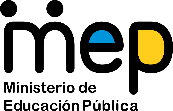 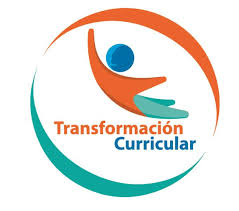 El trabajo autónomo es la capacidad de realizar tareas por nosotros mismos, sin necesidad de que nuestros/as docentes estén presentes. 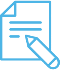 Me preparo para hacer la guía Pautas que debo verificar antes de iniciar mi trabajo.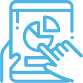 Voy a recordar lo aprendido en clase. 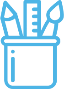  Pongo en práctica lo aprendido en claseEjemplo de matriz de autorregulación y evaluación que puede incluir en la guía de trabajo autónomo: 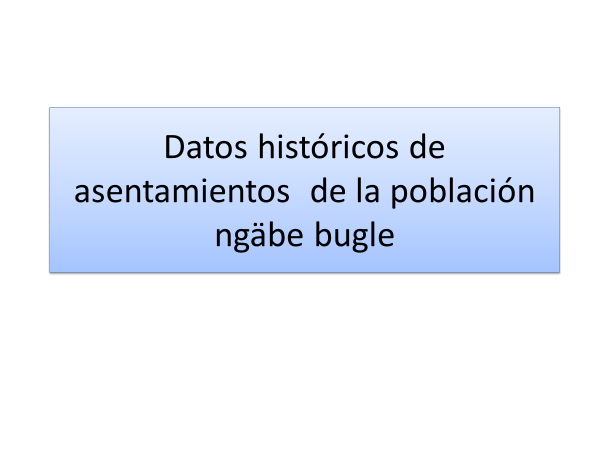 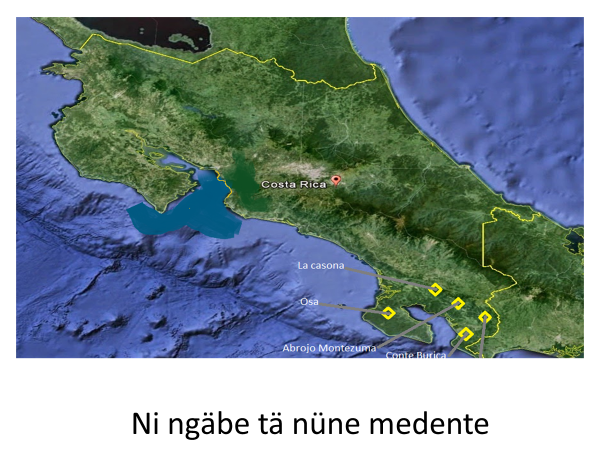 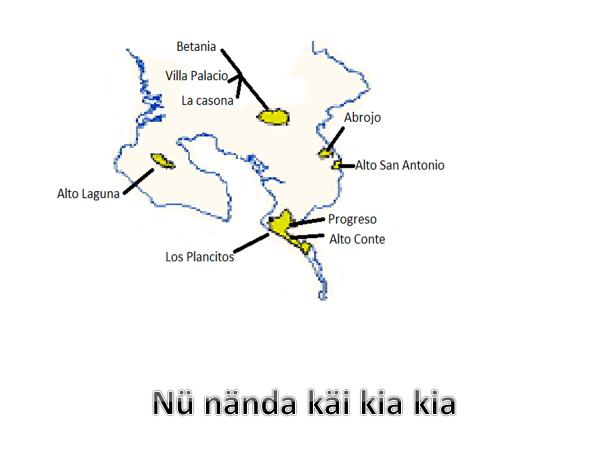 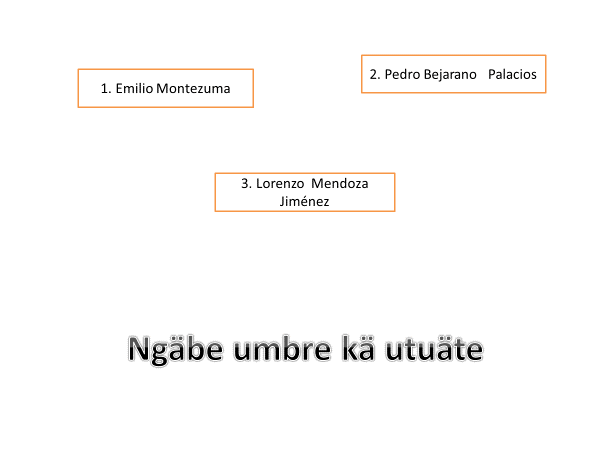 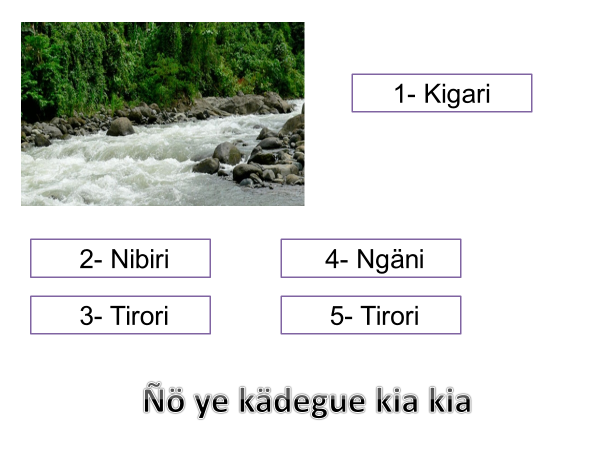 Centro Educativo: Educador/a: Nivel: Cuarto año Asignatura: Cultura Ngäbe Buglé Materiales o recursos que voy a necesitar El educador/a sugiere: Materiales generales como cuaderno, borrador, lápiz o lápices de color.Presentación de láminas e imágenes de los territorios indígenas ngäbe en Costa Rica. Condiciones que debe tener el lugar donde voy a trabajar Trabaje en un lugar claro, sobre una superficie plana. Puede ser el piso, una mesa o en el patio de la casa.  Tiempo en que se espera que realice la guía 1 horas y 20 minutos.Indicaciones El educador/a: Vamos a hacer un repaso de lo aprendido durante el primer mes de clase. Paso 1°: Tener a mano los materiales necesarios como láminas, imágenes, mapa de los territorios indígenas ngäbe en Costa Rica. Paso 2°: Ubicar los territorios indígenas ngäbe  de Costa Rica. Paso 3°: Presentar los lugares de asentamiento del pueblo indígena ngäbe -buglé. Paso 4°: Elaborar una línea de tiempo sobre el asentamiento de los pueblos ngäbe y buglé.  Actividad Preguntas para reflexionar y responder El educador/a: hace mención de  la respuesta a las siguientes preguntas sobre datos históricos del asentamiento de la población indígena ngäbe buglé. Dónde se ubican los territorios indígenas ngäbe de Costa Rica. Mencione los acontecimientos históricos de los territorios ngäbe -buglé. Caracteriza las ubicaciones de los territorios ngäbe buglé en Costa Rica.   En caso de no recordar, puede repasar las prácticas de su cuadernoIndicaciones El educador/a: Busca a  dos personajes. Recuerde que pueden ser muñecas o muñecos de cualquier tipo, peluches o títeres.Esos personajes deben tener un nombre. Si no tienen nombre, invénteles uno.Vamos a referirnos al dato histórico de los asentamientos en los territorios indígenas ngäbe buglé de Costa Rica. Indicaciones o preguntas para auto regularse y evaluarsePersonaje 1: Nitre  ngäbe ne tärä   nüne  Costa Rica?Personaje 2: Jän Personaje 1: Ngäbe käi  ngrabare ye kädegue ketarigue? ¨Personaje 2: La Casona, Conte Burica, Osa, Abrojo Montezuma, Alto San Antonio. Personaje 1: Dre dre nögata kwetregwe ja krägue?Personaje 2: Í, muma, aro, baran. Personaje 1: Ngäbe tärä ngobrande ere sribire ye kädegue.  Personaje 2: ADI, CLEI, Parteras, Personaje 1: Nire nügani kena ye kägue ngäbere? Personaje 2: Pedro,………Ahora  podríamos intercambiar personajes. ¿Si hay alguna persona alrededor suyo, que desea participar con estas expresiones inclúyalas.  Hagamos una práctica más. Volvamos a realizar el diálogo con los muñecos.Ahora vamos a escuchar y observar las láminas que se adjuntan (presentación de imágenes referente a los datos históricos de asentamiento del pueblo ngäbe. Nuestros muñecos van a observar las láminas y van a expresando las actividades agrícolas que realizamos y los elementos de la cosmogonía  indígena. Personaje 1: ño bätä nigwe ja kitadre ni käi nigwe bätä?Personaje 2: nane kugwe meguera ye riaretre?Personaje 1:ño bätä ruadre umbre migadre utüäte?Personaje 2: ne kä kwetregwe migare gare kä tibien jokrä.Personaje 1: ñö ye kädegue kia kia ngäbere nete ?Personaje 2: tirori……. Personaje 1: kä keta ye kädegue  ketamä?Personaje 2: mölötubätä, irigwi, mädäribätäPara finalizar, en la hoja se adjunta observaciones dados. Escriba - en el cuadro que está junto a cada dado – la palabra correspondiente a la cantidad.Con el trabajo autónomo voy a aprender a aprender Con el trabajo autónomo voy a aprender a aprender Reviso las acciones realizadas durante la construcción del trabajo.Marco una X encima de cada símbolo al responder las siguientes preguntas Reviso las acciones realizadas durante la construcción del trabajo.Marco una X encima de cada símbolo al responder las siguientes preguntas ¿Leí las indicaciones con detenimiento?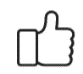 ¿Subrayé las palabras que no conocía?¿Busqué en el diccionario o consulté con un familiar el significado de las palabras que no conocía?¿Me devolví a leer las indicaciones cuando no comprendí qué hacer?Con el trabajo autónomo. Con el trabajo autónomo. Valoro lo realizado al terminar por completo el trabajo.Marca una X encima de cada símbolo al responder las siguientes preguntasValoro lo realizado al terminar por completo el trabajo.Marca una X encima de cada símbolo al responder las siguientes preguntas¿Leí mi trabajo para saber si es comprensible lo escrito o realizado?¿Revisé mi trabajo para asegurarme si todo lo solicitado fue realizado?¿Me siento satisfecho con el trabajo que realicé?Explico ¿Cuál fue la parte favorito del trabajo?¿Qué puedo mejorar, la próxima vez que realice la guía de trabajo autónomo?Explico ¿Cuál fue la parte favorito del trabajo?¿Qué puedo mejorar, la próxima vez que realice la guía de trabajo autónomo?